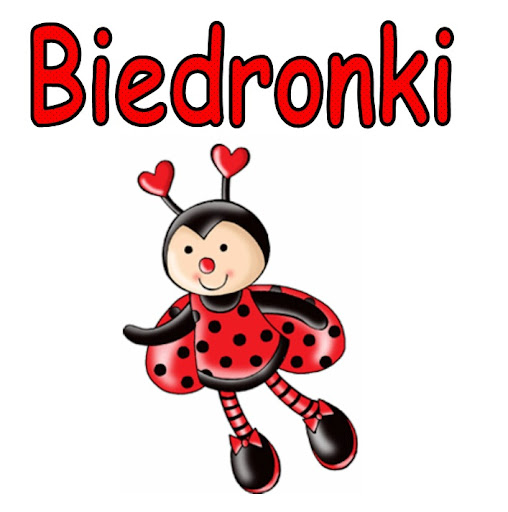 Plan pracy dydaktyczno-wychowawczejw grupie dzieci 3,4-letnich „BIEDRONKI”miesiąc  MAJ  2022Tematyka: Książka moim przyjacielemMoja rodzinaPiosenka  „Kocham Cię Ti Amo”Usiądź mamo przy mnie blisko
I posłuchaj tych słów
Ty z pewnością wiesz to wszystko
Jednak powiem to znówKocham Cię Ti Amo je taime
I nie pytaj mnie dlaczego tak jest
Ty jesteś mą mamą, wspaniałą kochaną
Jedyną na zawsze i kochasz mnie też
Popatrz mamo w moje oczy
Ujrzysz w nich miłość mą
Nawet bardzo późno w nocy
Śpiewać będę Ci toKocham Cię Ti Amo je taime
I nie pytaj mnie dlaczego tak jest
Ty jesteś mą mamą, wspaniałą kochaną
Jedyną na zawsze i kochasz mnie też.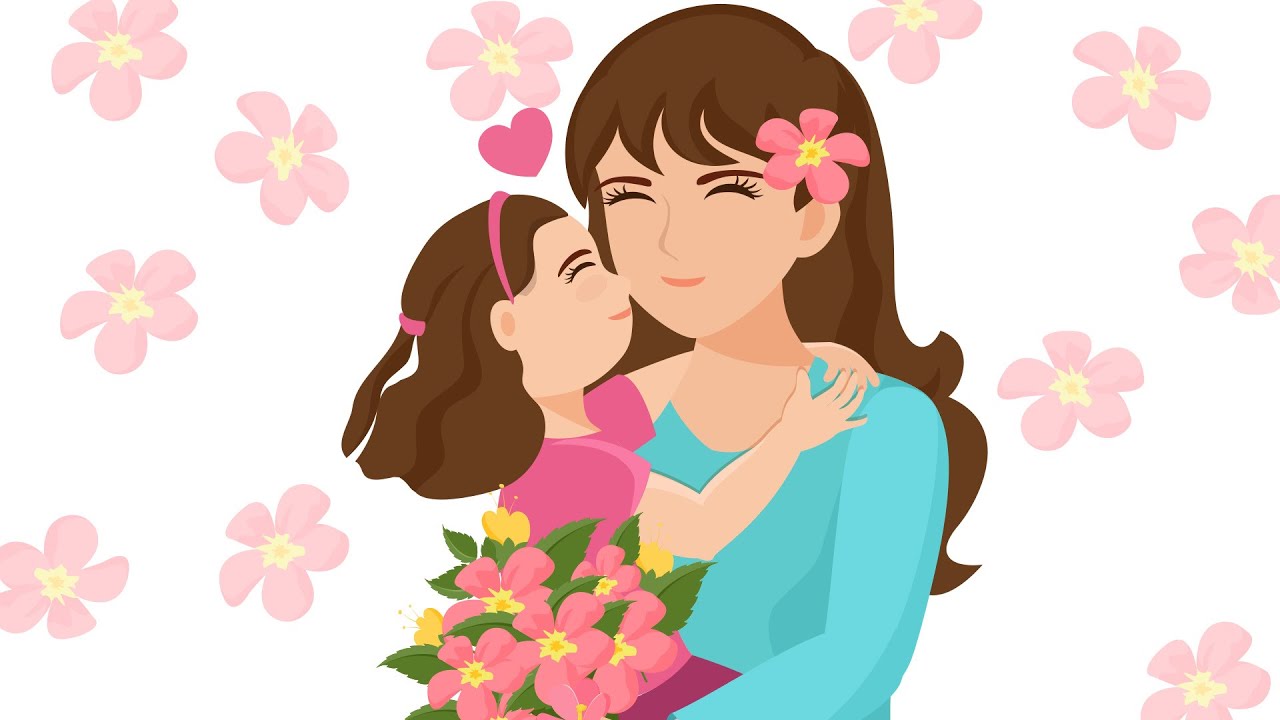 Wiersz „Moja rodzina” B. SzelągowskaPiękny uśmiech, dobre serce; wszystko umie zrobić sama. Kocha mnie najbardziej w świecie. To jest właśnie moja mama! Zawsze chętnie mi pomagasz, kiedy jesteś obok, tato. Z Tobą czuję się bezpiecznie. Kocham Ciebie właśnie za to! Dom to miejsce wyjątkowe. Może być na końcu świata! Najważniejsza jest rodzina, czyli mama, ja i tata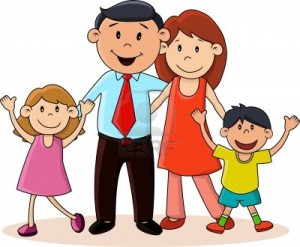 